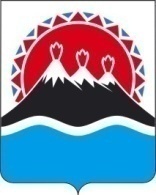 П О С Т А Н О В Л Е Н И ЕПРАВИТЕЛЬСТВА  КАМЧАТСКОГО КРАЯ             г. Петропавловск-КамчатскийВ соответствии с распоряжением Правительства Российской Федерации от 30.12.2018 № 3025-р, в целях реализации мероприятия по организации профессионального обучения и дополнительного профессионального образования граждан предпенсионного возраста с использованием образовательного сертификатаПРАВИТЕЛЬСТВО ПОСТАНОВЛЯЕТ:1. Утвердить Порядок реализации мероприятия по организации профессионального обучения и дополнительного профессионального образования граждан предпенсионного возраста в рамках регионального проекта " Старшее поколение".2. Настоящее постановление вступает в силу со дня его официального опубликования.Губернатор Камчатского края                                                               В.И. Илюхин  СОГЛАСОВАНО:Исполнитель: Леушина Ольга Васильевнателефон: 42 48 85Агентство по занятости населения и миграционной политике Камчатского краяПояснительная запискак проекту постановления Правительства Камчатского края «Об утверждении Порядка реализации мероприятия по организации профессионального обучения и дополнительного профессионального образования граждан предпенсионного возраста»Настоящий проект постановления Правительства Камчатского края разработан в целях реализации мероприятия по профессиональному обучению и дополнительному профессиональному образованию граждан предпенсионного возраста на период до 2024 года, предусмотренному распоряжением Правительства Российской Федерации от 30.12.2018 № 3025-р, с использованием механизма выдачи образовательного сертификата.Принятие данного проекта постановления Правительства Камчатского края не потребует выделения дополнительных финансовых средств из краевого бюджета.Настоящий проект постановления Правительства Камчатского края _________ размещен на Едином портале проведения независимой антикоррупционной экспертизы и общественного обсуждения проектов нормативных правовых актов Камчатского края в информационно-телекоммуникационной сети Интернет в срок до ________ года.В соответствии с постановлением Правительства Камчатского края от 06.06.2013 № 233-П «Об утверждении порядка проведения оценки регулирующего воздействия проектов нормативных правовых актов Камчатского края и экспертизы нормативных правовых актов Камчатского края» подготовлен сводный отчет о результатах проведения оценки регулирующего воздействия проекта постановления.Приложение 
к постановлению Правительства
Камчатского края
от ___ ________№______________Порядок
реализации мероприятия по организации профессионального обучения и дополнительного профессионального образования граждан предпенсионного возраста в рамках регионального проекта "Старшее поколение"1. Общие положения1. Настоящий порядок определяет механизм прохождения гражданами предпенсионного возраста профессионального обучения и дополнительного профессионального образования в рамках регионального проекта "Старшее поколение" при реализации мероприятия по организации профессионального обучения и дополнительного профессионального образования лиц предпенсионного возраста, включенного в государственную программу Камчатского края «Содействие занятости населения Камчатского края», утвержденной Постановлением Правительства Камчатского края от 11.11.2013 №490-П (далее соответственно - обучение граждан предпенсионного возраста, мероприятие, Государственная программа).2. Для целей настоящего порядка используются следующие понятия:1) граждане предпенсионного возраста - граждане предпенсионного возраста (лица в течение 5 лет до наступления возраста, дающего право на страховую пенсию по старости, в том числе назначаемую досрочно) из числа лиц, зарегистрированных в государственных казенных учреждениях центрах занятости населения Камчатского края (далее - Центры занятости) в качестве ищущих работу;2) образовательные организации - образовательные организации, организации, осуществляющие обучение, реализующие дополнительные профессиональные программы (программы повышения квалификации, программы профессиональной переподготовки) и (или) основные программы профессионального обучения (программы профессиональной подготовки по профессиям рабочих, должностям служащих, программы переподготовки рабочих, служащих, программы повышения квалификации рабочих, служащих) (далее - программы обучения), имеющие лицензию на право осуществления образовательной деятельности;3) образовательный сертификат - документ, подтверждающий право гражданина предпенсионного возраста на самостоятельный выбор программы обучения и образовательной организации для прохождения профессионального обучения и получения дополнительного профессионального образования;4) обучение граждан предпенсионного возраста - прохождение гражданами предпенсионного возраста обучения по дополнительным профессиональным программам (программам повышения квалификации, программам профессиональной переподготовки) и (или) основным программам профессионального обучения (программам профессиональной подготовки по профессиям рабочих, должностям служащих, программам переподготовки рабочих, служащих, программам повышения квалификации рабочих, служащих) продолжительностью не более трех месяцев (с количеством учебных часов не менее 16 и не более 500), за исключением предусматривающих получение высшего и среднего профессионального образования, завершаемое итоговой аттестацией, по итогам которой выдается документ о квалификации установленного образца (далее - документ о квалификации).Обучение гражданина предпенсионного возраста должно быть завершено до наступления возраста, дающего право на страховую пенсию по старости, в том числе назначаемую досрочно.3. Главным распорядителем бюджетных ассигнований является Агентство по занятости и миграционной политике Камчатского края, до которого в соответствии с бюджетным законодательством Российской Федерации как получателя бюджетных ассигнований доведены в установленном порядке лимиты бюджетных обязательств на организацию профессионального обучения и дополнительного профессионального образования лиц предпенсионного возраста на соответствующий финансовый год и плановый период.4. Повторное обучение гражданина предпенсионного возраста за счет средств областного бюджета в период реализации мероприятия в 2019-2024 годах не допускается.2. Механизм реализации мероприятия5. Реализация мероприятия осуществляется путем предоставления гражданину предпенсионного возраста образовательного сертификата.6. Максимальная стоимость обучения гражданина предпенсионного возраста (включая выплату стипендии в период обучения), возмещаемая за счет средств финансового обеспечения образовательного сертификата, не может превышать 68 500 (шестьдесят восемь тысяч пятьсот) рублей.7. Образовательный сертификат выдается Агентством по занятости населения и миграционной политике Камчатского края (далее - Агентство) гражданину предпенсионного возраста на основании решения комиссии по выдаче гражданам предпенсионного возраста образовательных сертификатов (далее - комиссия), создаваемой приказом Агентства.Положение о комиссии и состав комиссии, форма образовательного сертификата и форма заявления на получение образовательного сертификата определяются приказом Агентства.8. Обучение граждан предпенсионного возраста осуществляется в пределах ассигнований, предусмотренных в краевом бюджете на соответствующий финансовый год. Средства на обучение являются целевыми и не могут быть использованы по другому назначению.9. В случае прохождения гражданином предпенсионного возраста обучения, стоимость которого с учетом стипендии превышает средства финансового обеспечения образовательного сертификата, доплату разницы между средствами финансового обеспечения образовательного сертификата и стоимостью обучения он осуществляет за счет собственных средств.При этом в договоре о прохождении обучения, заключенном гражданином предпенсионного возраста с образовательной организацией (далее - договор об обучении), указывается сумма оплаты прохождения обучения в счет средств финансового обеспечения образовательного сертификата и сумма собственных потраченных денежных средств гражданина предпенсионного возраста.В случае если гражданин предпенсионного возраста прошел обучение стоимостью ниже размера средств финансового обеспечения образовательного сертификата, Центр занятости перечисляет денежные средства гражданину предпенсионного возраста в сумме, указанной в договоре об обучении.10. Порядок предоставления гражданину предпенсионного возраста образовательного сертификата устанавливается приказом Агентства.11. Для получения образовательного сертификата гражданин предпенсионного возраста:1) регистрируется в Центре занятости в качестве ищущего работу;2) получает государственную услугу по организации профессиональной ориентации граждан в целях выбора сферы деятельности (профессии), трудоустройства, прохождения профессионального обучения и получения дополнительного профессионального образования для дальнейшего выбора образовательной программы и образовательного учреждения, осуществляющего деятельность на территории Калининградской области;3) подает в Центр занятости заявление о получении образовательного сертификата.12. Срок действия образовательного сертификата ограничен 25 декабря года выдачи образовательного сертификата.13. На основании образовательного сертификата гражданин предпенсионного возраста заключает с образовательной организацией договор об обучении.Договор об обучении может содержать обязательство оплаты полной или частичной стоимости обучения гражданина предпенсионного возраста Центром занятости.14. Для получения оплаты стоимости прохождения обучения по образовательному сертификату гражданин предпенсионного возраста в течение срока действия сертификата, но не позднее 15 декабря текущего года представляет в Центр занятости следующие документы:1) заявление об оплате по образовательному сертификату стоимости обучения;2) образовательный сертификат;3) копию документа о квалификации;4) договор об обучении;5) счет на оплату прохождения обучения, выставленный образовательной организацией;6) платежный документ, подтверждающий оплату гражданином предпенсионного возраста прохождения обучения за счет собственных средств в случае оплаты прохождения обучения за счет собственных средств;7) платежный документ, подтверждающий оплату гражданином предпенсионного возраста образовательной организации за счет собственных средств разницы между денежными средствами финансового обеспечения образовательного сертификата и стоимостью прохождения обучения, в случае если стоимость прохождения обучения, указанная в договоре об обучении, превышает денежные средства финансового обеспечения образовательного сертификата;8) сведения о расчетном счете гражданина предпенсионного возраста, открытом в российской кредитной организации или через организацию федеральной почтовой связи, по его выбору.15. Незанятому гражданину предпенсионного возраста при прохождении обучения Центром занятости выплачивается стипендия, размер которой рассчитывается из величины минимального размера оплаты труда, установленной Федеральным законом от 19 июня 2000 года № 82-ФЗ «О минимальном размере оплаты труда в Российской Федерации», увеличенной на размер районного коэффициента, пропорционально числу дней фактического обучения в течение одного календарного месяца.Общая сумма оплаты стоимости прохождения обучения и выплаты стипендии гражданину предпенсионного возраста за счет средств областного бюджета не может превышать 68 500 (шестьдесят восемь тысяч пятьсот) рублей.16. Документами, необходимыми для принятия комиссией решения о выплате стипендии являются:1) заверенная в установленном порядке копия приказа образовательной организации о зачислении гражданина предпенсионного возраста на обучение (или выписка из этого приказа);2) справка образовательной организации о посещении занятий гражданином предпенсионного возраста, проходящим обучение;3) справка образовательной организации об успеваемости гражданина предпенсионного возраста, прошедшего обучение;4) трудовая книжка.17. Центр занятости населения проверяет представленные документы, указанные в пунктах 14, 16 настоящего порядка, и в течение 5 рабочих дней с даты поступления передает их в комиссию, созданную в соответствии с пунктом 7 настоящего порядка.18. Комиссия в течение 5 рабочих дней с даты поступления документов, указанных в пунктах 14, 16 настоящего порядка, принимает одно из оформляемых протоколом комиссии и утверждаемых приказом Агентства решений: о перечислении денежных средств или об отказе в перечислении денежных средств.19. Основаниями для отказа в перечислении денежных средств за прохождение обучения и выплату стипендии являются:1) представление гражданином предпенсионного возраста неполного пакета документов, указанных в пунктах 14, 16 настоящего порядка;2) обращение гражданина предпенсионного возраста по поводу оплаты прохождения обучения по образовательному сертификату и выплаты стипендии после истечения срока действия сертификата и/или после 15 декабря текущего года;3) представление гражданином предпенсионного возраста документов, содержащих недостоверную информацию;4) смерть гражданина предпенсионного возраста.20. Центр занятости в течение 5 рабочих дней с даты принятия решения об оплате стоимости прохождения обучения и выплаты гражданину предпенсионного возраста стипендии перечисляет денежные средства в безналичном порядке на расчетный счет гражданина предпенсионного возраста, открытый в российской кредитной организации или через организацию федеральной почтовой связи, по его выбору (в случае оплаты прохождения обучения за счет собственных средств гражданина предпенсионного возраста и выплаты стипендии), либо (в случае если это предусмотрено договором об обучении) на расчетный счет образовательной организации, указанный в реквизитах счета на оплату прохождения обучения.Денежные средства перечисляются в пределах средств финансового обеспечения образовательного сертификата.21. Количество подлежащих выдаче образовательных сертификатов определяется Агентством ежегодно исходя из объемов бюджетных ассигнований, предусмотренных в областном бюджете на соответствующий финансовый год.22. В случае утери гражданином предпенсионного возраста образовательного сертификата ему выдается дубликат образовательного сертификата.Для получения дубликата образовательного сертификата гражданин предпенсионного возраста подает заявление в Агентство, которое рассматривает заявление в течение 10 рабочих дней со дня поступления и принимает решение о выдаче дубликата образовательного сертификата.23. Выдача дубликата образовательного сертификата осуществляется не более одного раза.3. Предоставление отчетности24. Центр занятости населения ежеквартально в срок до десятого числа месяца, следующего за отчетным периодом, представляет в Агентство:1) отчет о расходовании средств краевого бюджета, направленных на оплату образовательных сертификатов, выданных гражданам предпенсионного возраста;2) копии образовательных сертификатов с отметкой о произведенной оплате, по которым проведены выплаты за отчетный период.25. Форма отчетов утверждается приказом Агентства.26. Гражданин предпенсионного возраста, прошедший обучение, обязан представить в Центр занятости документы, подтверждающие его занятость на конец года, в котором проведено обучение, либо увольнение с указанием причины увольнения.№Об утверждении Порядка реализации мероприятия по организации профессионального обучения и дополнительного профессионального образования граждан предпенсионного возраста в рамках регионального проекта «Старшее поколение»Заместитель Председателя Правительства Камчатского краяМинистр финансов Камчатского края____________________________В.И. Сивак  С.Л. ТечкоИ.о.руководителяАгентства по занятости населения и миграционной политике Камчатского края_____________О.В.ЛеушинаНачальник Главного правовогоуправления Губернатора и Правительства Камчатского края _____________   С.Н. Гудин